SPECYFIKACJA WARUNKÓW ZAMÓWIENIA Specyfikacja niniejsza zawiera:Część I - Instrukcja dla Wykonawców (IDW)Część II -Projekt umowy (PU)Znak postępowania Znak sprawy WCZ/DAT/ZO-9/2017Zatwierdzam:Dyrektor WCZ SPZOZWojciech Skiba Wrocław, 2017-03-22Część IInstrukcja dla Wykonawców (IDW)1. Nazwa (firma) oraz adres ZamawiającegoWrocławskie Centrum Zdrowia SP ZOZ ul. Podróżnicza 26/2853-208 Wrocław NIP: 894 24 60 800;  REGON: 000313331                          tel:  71 39 11 748  Faks: 71 39 11 759,adres strony internetowej: www.spzoz.wroc.plGodziny urzędowania pn-pt. 7:30-15:00  Tryb udzielenia zamówieniaZamówienie udzielone będzie w wyniku przeprowadzenia rozeznania rynku w formie zapytania ofertowego z dopuszczeniem dalszych negocjacji negocjacji /do zamówienia nie mają zastosowania przepisy ustawy PZP na podstawie art. 4 pkt.8/Opis przedmiotu zamówieniaPrzedmiotem zamówienia jest bieżąca konserwacja obiektów budowlanych wraz ze świadczeniem usług całodobowego pogotowia technicznego usuwającego awarie oraz wykonywanie drobnych robót budowlanych w 9 obiektach Wrocławskiego Centrum Zdrowia SPZOZ, w zakresie obejmującym: wykonywanie konserwacji, przeglądów i drobnych napraw instalacji wodnokanalizacyjnych, centralnego ogrzewania, elektrycznych, gazowych i ciepłej wody oraz usuwanie awarii w w/w zakresach, wykonywania drobnych prac ogólnobudowlanych, roboty polegające na naprawie pokrycia dachowego, obróbek blacharskich, czyszczeniu rynien i rur spustowych oraz inne prace w zakresie robót dekarskich, inne roboty budowlane i wykończeniowe usługi dotyczące konserwacji i napraw instalacji sanitarnych, instalacji wodnych, kanalizacyjnych, ciepłej wody użytkowej, centralnego ogrzewania, instalacji elektrycznej wraz z urządzeniami (z wyłączeniem sieci kanalizacji sanitarnej i deszczowej).Miejsce wykonywania zamówienia - wykaz obiektów Wrocławskiego Centrum Zdrowia SPZOZ, w których będzie świadczony przedmiot zamówienia:1. Przychodnia „Stare Miasto” pl. Dominikański 62. Przychodnia „Grabiszyn” ul. Stalowa 503. Przychodnia „Kozanów” ul. Dokerska 94. Ośrodek Dziecięcych Porażeń Mózgowych „Puchatek” ul. Kozanowska 465. Przychodnia „Stabłowice” ul. Stabłowicka 1256. Przychodnia Zdrowia Psychicznego i Leczenia Uzależnień ul. Podwale 13 ( od 20.04.2017 przychodnia będzie prowadzona w nowej lokalizacji  przy ul. Lindego 19-21 we Wrocławiu).7. Ośrodek Profilaktyczno-Leczniczy Chorób Zakaźnych i Terapii Uzależnień ul. Wszystkich Świętych 28. Ośrodek Opieki Zdrowotnej i Rehabilitacji „Celmed” ul. Celtycka 15/179. Budynek Administracji Wrocławskie Centrum Zdrowia SP ZOZ ul. Podróżnicza 26/28Zamówienia częścioweZamawiający nie dopuszcza składania ofert częściowychInformacja o ofercie wariantowej Zamawiający nie dopuszcza składania ofert wariantowych. Termin wykonania zamówieniaWymagany termin wykonania zamówienia: przez okres 12 miesięcy od daty podpisania umowy  Warunki udziału w postępowaniu oraz opis sposobu dokonywania oceny spełniania tych warunkówW wypadku wspólnego ubiegania się o udzielenie niniejszego zamówienia przez dwóch lub więcej Wykonawców ocena spełnienia warunków dotyczyć będzie tych Wykonawców łącznie.Wykonawcy ubiegający się o zamówienie publiczne muszą spełniać warunki udziału w postępowaniu dotyczące:Posiadania uprawnień do wykonywania określonej działalności lub czynności, jeżeli przepisy prawa nakładają obowiązek ich posiadania; Posiadania wiedzy i doświadczenia:Opis sposobu dokonywania oceny spełniania warunku:Zamawiający uzna, że warunek udziału w postępowaniu został spełniony,  jeżeli Wykonawca wykaże, że w okresie ostatnich trzech lat przed upływem terminu składania ofert, a jeżeli okres prowadzenia działalności jest krótszy - w tym okresie, wykonał z należytą starannością co najmniej jedno zamówienie polegające na wykonaniu usług podobnego rodzaju o wartości minimum 100.000,0  zł brutto; Pod pojęciem wykonana usługa odpowiadającą swoim rodzajem i wartością usłudze stanowiącej przedmiot niniejszego zamówienia należy rozumieć zamówienie polegające na wykonaniu usług bieżącej konserwacji obiektów budowlanych wraz ze świadczeniem usług całodobowego pogotowia technicznego usuwającego awarie oraz wykonywanie drobnych robót budowlanych, których wartość nie będzie mniejsza niż 100.000,0 złotych brutto w skali 12 miesięcy, zrealizowane, tj. zakończone przez Wykonawcę.Dysponowania odpowiednim potencjałem technicznym oraz osobami zdolnymi do wykonania zamówienia:Opis sposobu dokonywania oceny spełniania warunku:Zamawiający uzna, że warunek udziału w postępowaniu został spełniony, gdy Wykonawca zapewni następujące osoby:a) osobę z uprawnieniami do sprawowania samodzielnych funkcji technicznych w budownictwie w rozumieniu ustawy z dnia 7 lutego 1994r. Prawo budowlane, w zakresie realizowanych robót, w specjalności konstrukcyjno-budowlanejb) osobą posiadającą uprawnienia do sprawowania samodzielnych funkcji technicznych w budownictwie w rozumieniu ustawy z dnia 7 lutego 1994r. Prawo budowlane, w zakresie realizowanych robót w specjalności instalacyjnej (wewnętrzne instalacje wod-kan, c.o.) lub posiadającą ważne świadectwo kwalifikacyjne uprawniające do zajmowania się eksploatacją urządzeń i instalacji grzewczych na stanowisku eksploatacji i dozoru;c) osobę posiadającą uprawnienia do sprawowania samodzielnych funkcji technicznych w budownictwie w rozumieniu ustawy z dnia 7 lutego 1994r. Prawo budowlane, w zakresie realizowanych robót w specjalności instalacyjnej (wewnętrzne instalacje elektryczne) lub posiadającą ważne świadectwo kwalifikacyjne uprawniające do zajmowania się eksploatacją urządzeń, instalacji i sieci elektroenergetycznych na stanowisku eksploatacji i dozoru;d) osobę, która będzie wykonywała obsługę instalacji grzewczej c.o. i c.w.u;Zamawiający dopuszcza, aby Wykonawca dysponował kilkoma osobami lub jedną osobą, która posiada wymagane uprawnienia łącznie. Sytuacji ekonomicznej i finansowej: Opis sposobu dokonywania oceny spełniania warunku:Zamawiający uzna, że warunek udziału w postępowaniu został spełniony jeżeli Wykonawca posiada polisę, a w przypadku jej braku, inny dokument potwierdzający, że Wykonawca jest ubezpieczony od odpowiedzialności cywilnej w zakresie prowadzonej działalności gospodarczej związanej z przedmiotem zamówienia na kwotę minimum 500.000,00 zł. Poleganie na innych podmiotach.Wykonawca może polegać na wiedzy i doświadczeniu, potencjale technicznym, osobach zdolnych do wykonania zamówienia lub zdolnościach finansowych lub ekonomicznych innych podmiotów, niezależnie od charakteru prawnego łączących go z nimi stosunków.Wykonawca w takiej sytuacji zobowiązany jest udowodnić Zamawiającemu, iż będzie dysponował zasobami niezbędnymi do realizacji zamówienia, w szczególności przedstawiając w tym celu pisemne zobowiązanie tych podmiotów do oddania mu do dyspozycji niezbędnych zasobów na potrzeby wykonania zamówienia.Wspólne ubieganie się Wykonawców o udzielenie zamówienia.Wykonawcy mogą wspólnie ubiegać się o udzielenie niniejszego zamówienia (np. w formie spółki cywilnej lub konsorcjum). W tym wypadku ustanawiają pełnomocnika do reprezentowania ich w postępowaniu o udzielenie zamówienia albo reprezentowania w postępowaniu i zawarcia umowy w sprawie zamówienia publicznego. Przepisy dotyczące Wykonawcy stosuje się odpowiednio do Wykonawców wspólnie ubiegających się o udzielenie zamówienia. W razie wyboru oferty Wykonawców wspólnie ubiegających się o udzielenie zamówienia Zamawiający zastrzega sobie prawo żądania, przed zawarciem umowy w sprawie zamówienia publicznego, umowy regulującej współpracę tych podmiotów.Wykaz oświadczeń lub dokumentów do przedłożenia ZamawiającemuW celu dokonania przez Zamawiającego oceny spełniania przez Wykonawcę warunków, Wykonawca obowiązany jest przedłożyć: Wykaz wykonanych usług w zakresie niezbędnym do wykazania spełniania warunku wiedzy i doświadczenia, w okresie ostatnich 3 lat przed upływem terminu składania ofert, a jeżeli okres prowadzenia działalności jest krótszy – w tym okresie, z podaniem ich wartości, przedmiotu, dat wykonania i podmiotów na rzecz których roboty zostały wykonane ,wraz z dowodami potwierdzającymi, że roboty przedstawione w wykazie zostały wykonane należycie (np. poświadczenia). W przypadku gdy robota była realizowana na rzecz Zamawiającego tj. WCZ SPZOZ , Wykonawca nie ma obowiązku przedkładania dowodów. opłaconą polisę, a w przypadku jej braku, inny dokument potwierdzający, że Wykonawca jest ubezpieczony od odpowiedzialności cywilnej w zakresie prowadzonej działalności gospodarczej związanej z przedmiotem zamówienia na kwotę minimum 500.000,00zł Wykaz osób, które będą uczestniczyć w wykonywaniu zamówienia wraz z informacjami na temat ich kwalifikacji zawodowych, doświadczenia i wykształcenia niezbędnych do wykonania zamówienia, a także zakresu wykonywanych przez nie czynności oraz informacją o podstawie do dysponowania tymi osobami wraz z oświadczeniem, że osoby, które będą uczestniczyć w wykonywaniu zamówienia, posiadają wymagane uprawnienia (dotyczy nadzoru)Aktualny odpis z właściwego rejestru lub z centralnej ewidencji i informacji o działalności gospodarczejInformacje o sposobie porozumiewania się Zamawiającego z Wykonawcami oraz przekazywania oświadczeń lub dokumentów, a także wskazanie osób uprawnionych do porozumiewania się z Wykonawcami.Ze strony Zamawiającego pracownikiem upoważnionym do porozumiewania się z Wykonawcami w sprawach zamówienia jest: Sylwia Dawgiert –Malinowska Kierownik Działu Administracyjno-Technicznego –tel. 71 391-17-59;  fax. 71  391-17-59; e-mail: smalinowska@spzoz.wroc.plAgnieszka Młyńczak – tel. 71 391 17 53, amlynczak@spzoz.wroc.plWykonawca i Zamawiający będą obowiązani przekazywać oświadczenia, wnioski, zawiadomienia oraz informacje drogą elektroniczną lub faksem, a każda ze stron na żądanie drugiej niezwłocznie potwierdzi fakt ich otrzymania. W każdym wypadku dopuszczalna też będzie forma pisemna porozumiewania się stron postępowania. Forma pisemna będzie obligatoryjna dla wniesienia, zmiany i wycofania oferty.Wykonawca może zwrócić się do Zamawiającego o wyjaśnienie treści specyfikacji. Zamawiający niezwłocznie udzieli wyjaśnień, jednak nie później niż na 2 dni przed upływem terminu składania ofert, pod warunkiem, że wniosek o wyjaśnienie treści  specyfikacji wpłynął do Zamawiającego nie później niż do końca dnia, w którym upływa połowa wyznaczonego terminu składania ofert. Jeżeli Zamawiający wprowadzi przed terminem składania ofert jakiekolwiek zmiany w treści specyfikacji , zostaną one zamieszczone na stronie internetowej w rubryce przeznaczonej dla niniejszego postępowania.Termin związania ofertą.Wykonawca pozostaje związany złożoną ofertą przez okres 30 dni.Bieg terminu związania ofertą rozpoczyna się wraz z upływem terminu składania ofert.Opis sposobu przygotowywania ofert.Zamawiający nie dopuszcza składania ofert składania ofert częściowych Nie dopuszcza się składania ofert wariantowych.Wykonawca ponosi wszelkie koszty związane z przygotowaniem i złożeniem oferty. Oferta powinna zawierać: Formularz ofertowy wzór - załącznik nr 1 do IDW – wypełniony przez Wykonawcę, Komplet dokumentów i oświadczeń wymaganych wpkt 6., Pełnomocnictwa osób podpisujących ofertę do podejmowania zobowiązań w imieniu Wykonawcy – jeżeli dotyczy.Oferta, aby była ważna, musi być podpisana przez Wykonawcę, przedstawicieli Wykonawcy wymienionych w aktualnych dokumentach rejestrowych firmy lub osoby po stronie Wykonawcy upoważnione do zaciągania zobowiązań w jego imieniu. Formalne upoważnienie powinno być wówczas dołączone do oferty. Zaleca się, by podpisy wyżej określonych osób złożone były na formularzu oferty, arkuszu informacji technicznej oraz na wszystkich załączonych dokumentach. Wszystkie strony, na których zostaną dokonane poprawki lub korekty błędów, powinny być parafowane przy miejscu naniesienia tych poprawek (korekt) przez osoby podpisujące ofertę. Oferta powinna być sporządzona w języku polskim.Oferty należy składać zamkniętych kopertach lub opakowaniach. Koperta powinna być opieczętowana pieczęcią firmową, zawierać nazwę i adres Wykonawcy oraz nazwę i adres Zamawiającego, tj.: Wrocławskie Centrum Zdrowia SP ZOZ ul. Podróżnicza 26/2853-208 WrocławPonadto koperta powinna być opatrzona napisem: Oferta w postępowaniu na „Bieżące wykonywanie konserwacji budowlanej, instalacyjnej, napraw oraz usługa całodobowa na usuwanie awarii w obiektach WCZ SPZOZ”Miejsce oraz termin składania i otwarcia ofert.Miejsce oraz termin składania ofert.Oferty należy składać do dnia 28.03.2017r. do godz.10:00   w siedzibie Wrocławskiego Centrum Zdrowia SPZOZ, ul. Podróżnicza 26/28, 53-208 Wrocław , sekretariat pok. nr 104 
(  I piętro).Miejsce oraz termin otwarcia ofert.Otwarcie ofert nastąpi w dniu 28.03.2017r. o godz. 10:15   w siedzibie Wrocławskiego Centrum Zdrowia SPZOZ, ul. Podróżnicza 26/28, 53-208 Wrocław , sala konferencyjna pok. nr 6 (  parter).Opis sposobu obliczenia ceny.Cena ofertowa jest ceną określoną za przedmiot zamówienia, wyszczególniony i zsumowany 
w Formularzu ofertowym (wzór – zał. nr 1do IDW). Cena ofertowa musi uwzględniać wszystkie wymagania niniejszej specyfikacjioraz obejmować wszelkie koszty realizacji tej części przedmiotu zamówienia, jakie poniesie Wykonawca. Ceny muszą być wyrażone z dokładnością do dwóch miejsc po przecinku.W cenie oferty należy ująć wszelkie inne koszty niezbędne do prawidłowej realizacji przedmiotu zamówieniaOpis kryteriów, którymi Zamawiający będzie się kierował przy wyborze oferty, wraz z podaniem znaczenia tych kryteriów i sposobu oceny ofert.Zamówienie zostanie udzielone Wykonawcy, którego oferta będzie przedstawiała najkorzystniejszy bilans kryteriów oceny ofert (Cena oferty i Czas reakcji). Kryterium nr 1 - Cena oferty C – waga 95%.   Kryterium nr 2 –Czas reakcji - waga 5 %,  Sposób oceny ofert  Kryterium nr 1 - Cena – proporcjonalnie wg wzoru:najniższa cena brutto z badanych ofertC = ---------------------------------------------------------- x 95 pktcena brutto oferty badanej Kryterium nr 2 – Czas reakcji      ilość punktów za Czas reakcji badanej ofertyCR = -----------------------------------------------------------------------------------------------         x 5 pkt     Maksymalna ilość punktów do uzyskania za Czas reakcjiZasada przyznawanie punktów za Czas reakcjiWaluty w jakich mogą być prowadzone rozliczenia między Zamawiającym a Wykonawcą.Rozliczenia między Zamawiającym a Wykonawcą prowadzone będą w PLN.Wymagania dotyczące zabezpieczenia należytego wykonania umowy.Zamawiający nie wymaga wniesienia zabezpieczenia należytego wykonania umowy.              Wzór umowy.1.	Projekt umowy stanowi załącznik nr II do specyfikacji– PU 2.	Wszelkie zmiany i uzupełnienia treści niniejszej umowy, wymagają aneksów do umowy sporządzonych w formie pisemnej pod rygorem nieważności.Podwykonastwo 1. Wykonawca może powierzyć wykonanie części zamówienia podwykonawcom.2. Zamawiający żąda wskazania przez Wykonawcę w Formularzu oferty części zamówienia, których wykonanie zamierza powierzyć podwykonawcom.4. Za prace zrealizowane przez podwykonawców Wykonawca będzie odpowiadał jak za własne.5. Projekty umów z podwykonawcami lub dalszymi podwykonawcami winny być przekazane Zamawiającemu do akceptacji.Załącznik nr 1 do IDW – Wzór Formularza OfertowegoNazwa (firma) oraz adres ZamawiającegoWrocławskie Centrum Zdrowia SP ZOZ ul. Podróżnicza 26/2853-208 Wrocław NIP: 894 24 60 800;  REGON: 000313331                          Znak postępowania WCZ /DAT/ZO - 9/U-1/2017FORMULARZ OFERTOWY1. Zarejestrowana nazwa Wykonawcy:  ........................................................................................................................2. Zarejestrowany adres Wykonawcy:  ...........................................................................................................................Telefon: ...................................................  Faks:  ................................................... e-mail: .............................................NIP: ...............................................................  REGON: .........................................................3. Cena oferty: Oferujemy wykonanie całości przedmiotu zamówienia za cenę w kwocie: a)  Zadania w ramach konserwacji budowlanej i instalacyjnej oraz drobnych robót budowlanych:stawka roboczogodziny (netto)   ………zł stawka roboczogodziny (brutto)   ………zł b) Zadania w ramach comiesięcznej całodobowej gotowości w razie awarii (ryczałt) : ..............…………zł (netto)          Zadania w ramach comiesięcznej całodobowej gotowości w razie awarii (ryczałt) : ..............…………zł (bruttoŁączna cena oferty:4. Oferuję czas reakcji: Przystępuje do naprawy uszkodzenia w ciągu …………… godziny od zgłoszenia5. Oświadczam, że zapoznałem się z treścią specyfikacji i akceptuję jej postanowienia. 6. Oświadczam, że zapoznałem się z treścią Projektu umowy (część II specyfikacji) i akceptuję jego postanowienia.7. Oświadczam, że jestem związany niniejszą ofertą przez okres 30 dni od dnia upływu terminu składania ofert.8. Niniejszym wskazuję następujące części zamówienia, których wykonanie powierzę podwykonawcom: ……………………………………………………………………………………………………………………………………………………………………9. Załącznikami do niniejszej oferty są: Data : …………………….				...............................................................................(podpis i  pieczęć  osób wskazanych w dokumencieuprawniającym do występowania w obrocie prawnymlub posiadających pełnomocnictwo)			Pieczęć i podpis Wykonawcy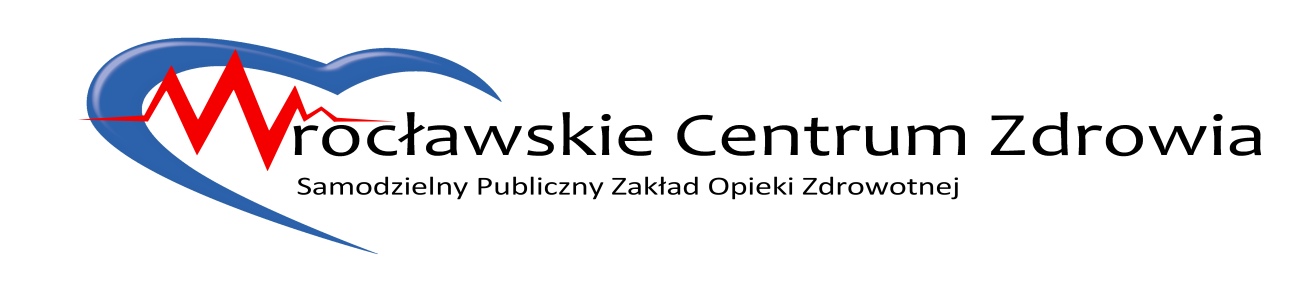 Wrocławskie Centrum Zdrowia SP ZOZul. Podróżnicza 26/2853-208 WrocławWrocławskie Centrum Zdrowia SP ZOZul. Podróżnicza 26/2853-208 WrocławNa ZAMÓWIENIE PN.:Bieżące wykonywanie konserwacji budowlanej, instalacyjnej, 
napraw oraz usługa całodobowa na usuwanie awarii 
w obiektach WCZ SPZOZIlość pktPrzystępuje do naprawy uszkodzenia w ciągu 3,5 godziny od zgłoszenia0Przystępuje do naprawy uszkodzenia w ciągu 2,5 godziny od zgłoszenia5Przystępuje do naprawy uszkodzenia w ciągu 1,5 godziny od zgłoszenia 10Cena nettoSzacunkowa ilość normogodzin na 12 miesięcy Wartość netto VAT Wartość brutto 3840Miesięczna stawka za gotowość12